Scoil Bhríde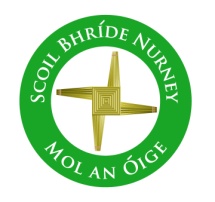 Nurney, Co. KildareTelephone: (045) 526767www.nurneyns.comsbnurney@gmail.com  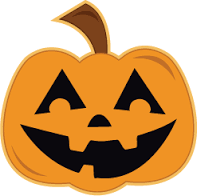 13th October 2021Dear Parents/Guardians  Nut Allergies and Halloween celebrationsJust a gentle reminder that we have pupils in our school with a nut allergy. For that reason, our entire school is a nut free zone (and that includes all forms of chocolate spread). Thank you for your continued vigilance in this matter especially in the run up to Halloween!Halloween Fancy DressChildren may wear their Halloween costumes to school on Friday October 22nd. School opening and closing times will be as normal on Friday October 22nd. Please do not allow your child dress up as killer clowns or bring replica guns to school. Thank you.COVID-19 School informationFor all the information you need on COVID-19 and schools please go to the following link on our school website, which is updated weekly  https://www.nurneyns.com/covid-19Money still outstanding for additional requirementsAll monies for additional requirements should now be paid. Many thanks to those who have paid fully and on time as this allows us to purchase the necessary resources needed to give your child the best chance possible in their learning this year. A statement of account for monies paid and owed will issue from the Board of Management to you shortly. Thank you.Is your phone number and email address up to date on our school records in case of an emergency or if your child is sick or if the HSE need to contact you for contact tracing purposes?It is a parent’s responsibility to ensure that the school has an up-to-date phone number, emergency contact phone number and email address!!!! for you on our school records. 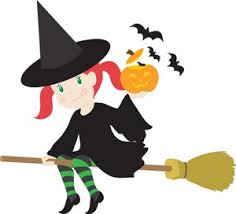 Thank you! Wednesday Note and school information also availableon www.nurneyns.comThank you for your co-operation with the above.______________________________Vinny Thorpe – Principal (Doctoral student) M.Ed (SL), MA.Comp.Mus, H.Dip.Prim.Ed, H.Dip.Mus.Tech, P.Grad.Dip.Ed.St(SEN), B.Mus.Ed(H.Dip.Ed), Dip.Mus.Ed, T.Dip.ICTScoil BhrídeNurney, Co. KildareTelephone: (045) 526767www.nurneyns.comsbnurney@gmail.com  13th October 2021Dear Parents/GuardiansNut Allergies and Halloween celebrationsJust a gentle reminder that we have pupils in our school with a nut allergy. For that reason, our entire school is a nut free zone (and that includes all forms of chocolate spread). Thank you for your continued vigilance in this matter especially in the run up to Halloween!Halloween Fancy DressChildren may wear their Halloween costumes to school on Friday October 22nd. School opening and closing times will be as normal on Friday October 22nd. Please do not allow your child dress up as killer clowns or bring replica guns to school. Thank you.COVID-19 School informationFor all the information you need on COVID-19 and schools please go to the following link on our school website, which is updated weekly  https://www.nurneyns.com/covid-19Money still outstanding for additional requirementsAll monies for additional requirements should now be paid. Many thanks to those who have paid fully and on time as this allows us to purchase the necessary resources needed to give your child the best chance possible in their learning this year. A statement of account for monies paid and owed will issue from the Board of Management to you shortly. Thank you.Is your phone number and email address up to date on our school records in case of an emergency or if your child is sick or if the HSE need to contact you for contact tracing purposes?It is a parent’s responsibility to ensure that the school has an up-to-date phone number, emergency contact phone number and email address!!!! for you on our school records. Thank you! Wednesday Note and school information also availableon www.nurneyns.comThank you for your co-operation with the above.______________________________Vinny Thorpe – Principal (Doctoral student) M.Ed (SL), MA.Comp.Mus, H.Dip.Prim.Ed, H.Dip.Mus.Tech, P.Grad.Dip.Ed.St(SEN), B.Mus.Ed(H.Dip.Ed), Dip.Mus.Ed, T.Dip.ICT